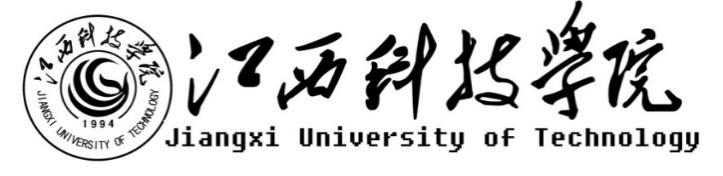 江西科技学院关于行政楼会议室扩声系统采购项目公开询价邀请函项目编号：JK20220823001项目名称：行政楼扩声系统采购项目一、询价邀请函按照公开、公平、公正的原则，经学校研究决定，将江西科技学院行政楼会议室扩声系统采购项目公开询价信息公布，欢迎国内合格的供应商参与,校内教职工均可推荐符合条件的供应商来参与，以利于做好信息透明、机会均等、程序规范、标准统一的要求。一、项目说明项目编号：JK20220823001项目名称：行政楼扩声系统采购项目数量及主要技术要求:1 参与人资格标准：本项目采用资格预审制，发布公开询价公告后，各潜在参与人在满足资格要求并提供以下相关证明资料方能参与本项目报价（1）参与人应具有独立法人资格，具有独立承担民事责任能力的生产厂商或授权代理商。（2）参与人应具有提供音响设备及服务的资格及能力，具备相应的维护保养能力。在南昌市范围有固定服务机构优先。（3）参与人应遵守中国的有关法律、法规和规章的规定。（4）参与人具有相关音响设备项目和良好的售后服务应用成功案例。近三年未发生重大安全或质量事故。（5）参与人须有良好的商业信誉和健全的财务制度。（6）参与人有依法缴纳税金的良好记录。报价响应文件递交方式：密封报价，按规定时间送达或邮寄。报价响应文件递交截止时间：2022年8月25日下午16:00前报价响应文件递交地点：江西科技学院后勤中心204联系人：吴震林；联系电话：0791-88136832，13870830011参加本项目的参与人如对公开询价邀请函列示清单内容存有疑问的，请在报价响应文件递交截止之日前，将问题以书面形式（有效签署的原件并加盖公章）提交至学校业务对接人，联系人：徐辉；电话：13970879393；加盖公章的质疑文件进行回复。9、本项目最终成交结果会在中教集团后勤贤知平台“中标信息公示”板块公示，网址：www.ceghqxz.com。参加本项目的参与人如对采购过程和成交结果有异议的，请以书面形式（有效签署的原件并加盖公章），并附有相关的证据材料，提交至集团内控部。投诉受理部门：中教集团内控部，投诉电话： 0791-88106510 /0791-88102608二、参与人须知1.所有货物均以人民币报价；2.报价响应文件2份，报价响应文件必须用A4幅面纸张打印，须由参与人填写并加盖公章（正本1份副本1份）；3.报价响应文件用不退色墨水书写或打印，因字迹潦草或表达不清所引起的后果由参与人自负；4. 报价响应文件及所有相关资料需同时进行密封处理，并在密封处加盖公章，未做密封处理及未加盖公章的视为无效报价；5.一个参与人只能提交一个报价响应文件。但如果参与人之间存在下列互为关联关系情形之一的，不得同时参加本项目报价：(1) 法定代表人为同一人的两个及两个以上法人；(2) 母公司、直接或间接持股50％及以上的被投资公司;(3) 均为同一家母公司直接或间接持股50％及以上的被投资公司。三、售后服务要求1.免费保修期；2.应急维修时间安排；3.培训计划及人员安排；4.维修地点、地址、联系电话及联系人员；5.维修服务收费标准；6.主要零配件及易耗品价格；7.制造商的技术支持；四、确定成交参与人标准及原则：本项目为自有资金而非财政性资金采购，采购人按企业内部规定的标准进行评定 。参与人所投物品符合需求、质量和服务等的要求,经过磋商所报价格为合理价格的参与人为成交参与人。最低报价不作为成交的保证。江西科技学院二、公开询价货物一览表说明：以上参数仅供参考，投标单位可以根据需求提供相应品牌参数，达到较好的会议扩声效果。注：本项目采用“公开询价”方式进行，《公开询价货物一览表》中所描述的“设备名称”、“规格型号（技术参数）”等信息均为采购人根据自身需求提供的参考数据，除采购人特殊要求外，参与人可根据以上信息在满足采购人要求基础上提供优化方案及所匹配产品，采购人将优先选择性价比高且符合要求的产品，请供应商在制作响应文件时仔细研究项目需求说明。供应商不能简单照搬照抄采购单位项目需求说明中的技术、商务要求，必须作实事求是的响应。如照搬照抄项目需求说明中的技术、商务要求的，中标后供应商在同采购单位签订合同和履约环节中不得提出异议，一切后果和损失由中标供应商承担。参与人所投商品需要提供品牌、规格型号等真实详细信息，禁止复制采购人所提供的参考参数，确保设备为原厂正品并按原厂提供质保。参与人所投商品报价应包含税费、运输费、搬运费、整体实施、安装（调试费、售后服务等一切费用，供应商务必自行踏勘现场，测算具体工程量，一次性包干，结算时合同价不作调整，确保为交钥匙工程。江西科技学院关于行政楼会议室扩声系统采购项目报价响应文件参与人名称（公司全称）：XXXX参与人授权代表：XXXX此封面应作为报价响应文件封面1、询价响应函致：XXX学校    根据贵学校编号为         项目名称为       的公开询价邀请，本签字代表         （全名、职务）正式授权并代表我方              （参与人公司名称）提交下述文件。(1) 报价一览表 (2) 参与人资质证明据此函，签字代表宣布同意如下：    1.所附详细报价表中规定的应提供和交付的货物及服务报价总价（国内现场交货价）为人民币             ，即             （中文表述），交货期为       天 。2.同意参加本项目的报价，并已详细审查全部公开询价文件，包括修改文件（如有的话）和有关附件，将自行承担因对全部询价文件理解不正确或误解而产生的相应后果。    3.保证遵守公开询价文件的全部规定，所提交的材料中所含的信息均为真实、准确、完整，且不具有任何误导性。    4.同意按公开询价文件的规定履行合同责任和义务。5.同意提供按照贵方可能要求的与其公开询价有关的一切数据或资料6.完全了解本项目是贵方自有资金而非财政性资金组织的采购，并接受贵方按企业内部规定的标准进行的评定，以及完全理解贵方不一定要接受最低的报价作为成交价。参与人（公司全称并加盖公章）：                       参与人授权代表签字：                 电  话：                  （手机号码）日  期：     年    月    日报价一览表参与人：（公司全称并加盖公章）项目编号：货币单位：注：1.如果按单价计算的结果与总价不一致,以单价为准修正总价。2.如果不提供详细参数和报价将视为没有实质性响应公开询价文件。参与人授权代表（签字或盖章）：日 期：3、参与人资质材料参与人需要提供以下材料：营业执照复印件授权经销商或代理商证明材料复印件质保期和售后服务承诺书（参与人自行起草）以上材料复印件须加盖参与人公司公章，并与报价一览表一同密封序号品名技术参数数量单位单价备注二楼大会议室二楼大会议室二楼大会议室二楼大会议室二楼大会议室二楼大会议室二楼大会议室1全频主扩声音柱频率响应：150Hz-18KHz(±3dB)  1watt@1m；灵敏度：99dB /W(lm)；最大声压级：123dB；阻抗：8Ω；额定功率：250W（Nominal）；连续功率：500W（Continuous）；峰值功率：1000W（Peak）；物理参数：高音单元：1×1.35″；低音单元：4寸低音×4； 4只2四通道纯数字功放8Ω立体声功率：4X600W；4Ω立体声功率：4X900W；输入阻抗：20KΩ平衡；输入灵敏度：0.77V  1.44V；输入共态抑制比：>80dB；信噪比：>112dB；阻尼系数：> 1000 @ 8Ω；频率响应：20Hz-34KHz(+0/-0.3dB,1W/8Ω)； 1台3全频辅助吸顶音箱定阻阻抗：8Ω；灵敏度：88dB；最大功率：150W；额定功率：75W；最大声压级：110dB两分频，高低音单元同轴COXA。4只4四通道纯数字功放8Ω立体功率：4X300W四通道数字功放；4Ω立体声功率：4X500W；输入阻抗：10KΩ平衡；输入灵敏度：1.2V；输入共态抑制比：>80dB；信噪比：>103dB；阻尼系数：> 1000 @ 8Ω；频率响应：20Hz-34KHz(+0/-1dB,1W/8Ω)； 1台5处理器1、双精度的DSP处理器和32bit的内部数据通，具有特别宽阔的动态范围和优良的音质。
2、2路输入4路输出的，可设置成4种模式，并带有限幅器。3、每个通道输入均带有3段参量均衡，输出均带有5段参量均衡，4、每个输出通道都有一个独立的限幅器。5、输入/出通道矩阵控制。6、在调整时，在显示屏（LCD）上会同步显示出虑波器的各项参数值。1台616路调音台12个话筒输入;1个立体声输出;1个立体声返回;低噪音设计；通道三段EQ；1组辅助效果转换输出；16种DSP echo效果器；USB独立播放通道;48V幻象电源;1台7无线数字会议系统主机 ◆系统采用先进的CPU控制不需要任何附加设备，通过主机菜单可直接使用。
◆ 关闭主机时同时可以把单元关闭，避免浪费单元的电量。
◆ 每套系统最多可控制2个主席加250个单元同时使用。
◆ 可自设置1-4个单元同时发言。
◆ 主机支持手动编地址功能。
◆ 系统发言模式：先进先出模式。
◆ 主席具有优先功能控制，可以用来控制发言权，控制会议气氛。
◆ 单元使用内置3.7V锂电池或3节 1.5V AA电池，连续使用8-12小时，待机时可使用12小时。两种供电方式防止供电突发情况时可以及时切换。1台8桌面式无线数字会议主席话筒◆ 话筒使用内置3.7V锂电池或3节 1.5V AA电池供电，两种供电方式可备份使用。两种供电方式防止供电突发情况时可以及时切换。◆ 采用超心型指向的电容话筒，实现高品质声音拾取。◆ 带液晶显示，可显示信号强度、电池电量、话筒开关状态、话筒ID号、系统的控制信道号和对应操作动态按键指示。◆主席单元具有控制发言功能。◆方型咪杆长度：190mm◆极头：阵列式双极头设计◆拾音距离：有效距离40-60cm，最佳拾音距离30-50cm2只9桌面式无线数字会议代表话筒◆ 话筒使用内置3.7V锂电池或3节 1.5V AA电池供电，两种供电方式可备份使用。两种供电方式防止供电突发情况时可以及时切换。◆ 采用超心型指向的电容话筒，实现高品质声音拾取。◆ 带液晶显示，可显示信号强度、电池电量、话筒开关状态、话筒ID号、系统的控制信道号和对应操作动态按键指示。◆主席单元具有控制发言功能。◆方型咪杆长度：190mm◆极头：阵列式双极头设计◆拾音距离：有效距离40-60cm，最佳拾音距离30-50cm10只10话筒充电器电源电压：220V 50/60Hz；功率：100W；充电数量：20个；单位最大充电电流：800mA；充电时间：约4小时；1台11无线话筒真正分集接收，采用双天线、双接收线路，纯自动选讯接收方式；双通道数字自动选迅远距离话筒，有lD号加密，不易受干扰，不会窜频，自动搜干净频率；接收机通道具有独立的200个频道可调；采用独特的CPU控制开关机，发射或接收不管处于何种状态，开关机都无冲击声。1套12反馈抑制器采用自适应环境啸叫抑制算法，采用高速浮点数字音频处理，可快速自动完全消除啸叫；系统智能AGC双向电平控制技术，可以获得清晰、持续的、无明显波动的语音输出，保持对讲话声调的连贯和语音易于听清楚，维持听感上的舒适性，提升增益达6-15dB；系统安装无需进行声场调试1台1312路电源时序器12路电源时序器；单路30A继电器，13A磷铜万用插座。12路万能插座，纯铜导片；前面板四路直接；8路旁通开关，支持单通道独立旁通和总旁通；前面板12VUSB供电，方便手机等设备直接充电；技持232中控控制；1台14机柜24U机柜1台15音箱支架满足系统安装使用需求4套二楼小会议室二楼小会议室二楼小会议室二楼小会议室二楼小会议室二楼小会议室二楼小会议室1全频主扩声音柱单元组成:LF: 1×8″/HF：1×1.35″；频率响应：60-19kHz；分频点：2400；指向性：90°× 50°；灵敏度（1W/1m）：90dB（1W/1m ）；最大声压级（1m）：113dB（连续）/ 119dB（峰值）；功率（AES）：100W（连续）/400W（峰值）；额定阻抗：8Ω。4只2四通道纯数字功放四通道数字功放；8Ω立体功率：4X150W四通道数字功放；输入阻抗：10KΩ平衡；输入灵敏度：1.2V；输入共态抑制比：>80dB；信噪比：>103dB；阻尼系数：> 1000 @ 8Ω；总频率响应：20Hz-34KHz(+0/-1dB,1W/8Ω)；★四路信号输入端口，可以自由跳线选择信号输入数量（1-4个）。1台3处理器1、双精度的DSP处理器和32bit的内部数据通，具有特别宽阔的动态范围和优良的音质。
2、2路输入4路输出的，可设置成4种模式，包括2X2路分频、3+1路分频、4路分频和2路超低音分频，并带有限幅器。3、每个通道输入均带有3段参量均衡，输出均带有5段参量均衡，4、每个输出通道都有一个独立的限幅器。5、输入/出通道矩阵控制。6、在调整时，在显示屏（LCD）上会同步显示出虑波器的各项参数值。1台412路调音台8话筒输入；1个立体声输出；1个立体声返回；低噪音设计；通道三段EQ；1组辅助效果转换输出；16种DSPecho效果器；USB独立播放通道1台5无线数字会议系统主机 ◆系统采用先进的CPU控制不需要任何附加设备，通过主机菜单可直接使用。
◆ 关闭主机时同时可以把单元关闭，避免浪费单元的电量。
◆ 每套系统最多可控制2个主席加250个单元同时使用。
◆ 可自设置1-4个单元同时发言。
◆ 主机支持手动编地址功能。
◆ 系统发言模式：先进先出模式。
◆ 主席具有优先功能控制，可以用来控制发言权，控制会议气氛。
◆ 单元使用内置3.7V锂电池或3节 1.5V AA电池，连续使用8-12小时，待机时可使用12小时。两种供电方式防止供电突发情况时可以及时切换。1台6桌面式无线数字会议主席话筒◆ 话筒使用内置3.7V锂电池或3节 1.5V AA电池供电，两种供电方式可备份使用。两种供电方式防止供电突发情况时可以及时切换。◆ 采用超心型指向的电容话筒，实现高品质声音拾取。◆ 带液晶显示，可显示信号强度、电池电量、话筒开关状态、话筒ID号、系统的控制信道号和对应操作动态按键指示。◆主席单元具有控制发言功能。◆方型咪杆长度：190mm◆极头：阵列式双极头设计◆拾音距离：有效距离40-60cm，最佳拾音距离30-50cm2只7桌面式无线数字会议代表话筒◆ 话筒使用内置3.7V锂电池或3节 1.5V AA电池供电，两种供电方式可备份使用。两种供电方式防止供电突发情况时可以及时切换。◆ 采用超心型指向的电容话筒，实现高品质声音拾取。◆ 带液晶显示，可显示信号强度、电池电量、话筒开关状态、话筒ID号、系统的控制信道号和对应操作动态按键指示。◆主席单元具有控制发言功能。◆方型咪杆长度：190mm◆极头：阵列式双极头设计◆拾音距离：有效距离40-60cm，最佳拾音距离30-50cm10只8无线话筒真正分集接收，采用双天线、双接收线路，纯自动选讯接收方式；双通道数字自动选迅远距离话筒，有lD号加密，不易受干扰，不会窜频，自动搜干净频率；接收机通道具有独立的200个频道可调；采用独特的CPU控制开关机，发射或接收不管处于何种状态，开关机都无冲击声。1套9反馈抑制器采用自适应环境啸叫抑制算法，采用高速浮点数字音频处理，可快速自动完全消除啸叫；系统智能AGC双向电平控制技术，可以获得清晰、持续的、无明显波动的语音输出，保持对讲话声调的连贯和语音易于听清楚，维持听感上的舒适性，提升增益达6-15dB；系统安装都无需进行声场调试1台10电源时序器12路电源时序器；单路30A继电器，13A磷铜万用插座。12路万能插座，纯铜导片；前面板四路直接；8路旁通开关，支持单通道独立旁通和总旁通；前面板12VUSB供电，方便手机等设备直接充电；技持232中控控制；1台11机柜24U机柜1台12音箱支架满足系统安装使用需求4套13无线话筒真正分集接收，采用双天线、双接收线路，纯自动选讯接收方式；双通道数字自动选迅远距离话筒，有lD号加密，不易受干扰，不会窜频，自动搜干净频率；接收机通道具有独立的200个频道可调；采用独特的CPU控制开关机，发射或接收不管处于何种状态，开关机都无冲击声。1套总价总价序号物品名称规格参数品牌数量单位单价总价备注123合计合计合计合计合计合计合计